   농림축산식품부와 한국농수산식품유통공사(aT)는 해외 신규·유망시장의 한국 농식품 수출 확대 기반 확충을 위해 2024년 해외 안테나숍 운영주체를 모집하오니 관심업체는 신청하여 주시기 바랍니다.1. 사업목적 □ 한국 농식품 미개척지 대상 주요 한국 농식품에 대한 판매망을 구축하고 현지 수요에 맞는 신규품목 발굴로 수출시장 개척2. 모집개요 □  (모집규모) 9개소 내외 □  (모집시기) `24.2.23~ `24.3.15(3주간)  □  (운영지역·도시) 인구가 밀집된 주요 도시, 안테나숍이 현재 운영되고 있지 않거나 과거 진출한 실적이 없는 지역 등 중심 □ (설치제한) 과당경쟁 방지를 위해 설치코자 하는 위치로부터 10~20km* 이내 한국식품점이 존재하는 경우 지원 제한  ◦ 해당 국가에 대한 한국 농식품 수출규모에 따라 1억불 미만 20km, 1억불 이상 3억불 미만 10km 적용     * 취급품목 차별화, 기존 운영자의 공개적인 지지표시 등이 있는 경우에는 사업자 선정 가능  ◦ 서류평가 실시 전 근방 한국식품점 운영 확인 시 평가대상 제외     * Google map 도보 기준이며, 숍인숍 · KFZ은 출점거리 제한 적용 예외 □  (모집국가) 직전 3개년(`21~`23년) 평균 농림축산식품 수출액 3억불* 미만 국가   - 일반 안테나숍은 수출 3억불, KFZ은 10억불 미만 국가로 제한     * 3억불 이상(10억불 이상*) : 일본*, 중국*, 미국*, 베트남, 홍콩, 대만 □ (매장유형) 총면적 30㎡ 이상*인 1)단독매장과 유통매장 내에서 운영하는 2)숍인숍 매장으로 구분 * 순수 판매 이외의 공간은 최소화 필요 □ (신청대상) 한국 농식품 취급 현지 벤더 및 수입업체, 국내 수출업체  ◦ (수출업체) 해당국에 대한 전년도 한국 농식품 수출액 5만불 이상     * 수출업체는 해당국에서 안테나숍을 운영할 수 있는 현지벤더, 수입상 등과 공동참여  ◦ (수입업체) 해당국에 대한 전년도 한국 농식품 수입액 5만불 이상     * ‘상호출자제한기업 및 공시 대상기업’의 대기업 현지법인은 수입업체로 참여 가능  ◦ (현지벤더) 해당국에 대한 전년도 한국 농식품 유통판매액 2만불 이상 □ (신청제한) 선정취소, 중도포기 또는 약정 취소 경우 1년간 신규 신청 제한 □ (선정절차) 사업공고, 선정평가, 현장실사, 최종선정 후 결정  ◦ (서면평가) 최근 3개년 한국산 농식품 수입액, 신규품목 취급계획, 설치지역의 적정성 등 평가  ◦ (현장실사) 사업자가 확보한 설치장소에 대해 한국식품점 분포, 사업계획과의 일치성, 매장임차 여부 등 적부평가 후 최종 선정     * 운영주체 선정 평가는 별도 평가위원(aT 및 유관기관 관련분야 전문가) 구성하여 실시하되, 선정된 업체에 개별통보하며 평가결과는 비공개 원칙 3. 안테나숍 운영형태4. 지원사항 : 안테나숍 임차·장치비, 홍보비, 시음·시식 관련 경비 등 마케팅 추진비용의 70~80%(KFZ 80~90%)를 관련 증빙에 따라 사후 정산  ◦ 권역별 기본 지원한도   - 매년말 연간 운영실적에 대한 종합운영평가를 통해 최대 3년까지 지원 가능(단위 : 백만원) ◦ 매장수에 따른 추가지원(KFZ에 한함)  * 단, 추가매장(팝업스토어 포함)의 경우 최소 3개월 이상 운영한 경우에만 매장 수에 포함  * 기 오픈 운영주체는 약정체결시점부터 지원 / 신규 운영주체는 임차 및 장치비의 경우 ‘’최종 선정일부터 그 외 증빙은 ‘숍 오픈일(약정 체결일)’ 부터 인정5. 사업의무 : 공사 추천품목 및 제품 도입협조, 월별보고서 등 각종 보고서 제출(외부공개 포함), 마켓테스트 등 사업 추진관련 제반사항 협조 등(별도 약정서 체결)6. 사업 추진절차 □ 신청접수 (해외조직망 신청 혹은 본사 종합관리시스템 온라인신청 중 택1)  ◦  aT 해외조직망 관할지역 : 해외조직망 이메일, 우편, 방문 접수  ◦  본사 : 수출업체정보 종합관리시스템(http://global.at.or.kr) 온라인신청 입력< aT 해외조직망 관할지역 및 연락처 > ㅇ 신청기간 : 2024년 2월 23일(금) ~ 3월 15일(금) 18시까지     * 해외지사는 소재지 시각 적용  ㅇ 문의처 : 글로벌사업처 신시장개척부  - 김지은 대리(TEL. 061-931-0962 / jekim@at.or.kr)2024. 2.한국농수산식품유통공사  사 장[ 첨 부 1 ] 2024년 해외 안테나숍 지원신청서 및 사업계획서1. 신청개요 □ 일반현황 주) 사업자등록증 사본 첨부 □ 재무현황 주) 결산 공고된 대차대조표, 손익계산서 또는 공인회계사의 확인을 받은 회계감사보고서 첨부     단, 당해 연도 결산보고 또는 회계 감사보고서를 제출할 수 없는 경우, 전년도 서류제출 □ 회사소개 등 □ 최근 3개년 한국산 농식품 수입액 (밴더의 경우 유통판매액) (단위 : 백만원)2. 사업 대상국·지역의 한국식품 보급 현황 및 과제(최소 한 장 이상) □ 사업 대상국·지역의 시장특성  ◦     -  □ 한국식품 보급상황 및 유망 품목  ◦     -  □ 한국식품 진출 확대를 위한 과제 및 대책 등  ◦ 3. 안테나숍 사업계획서 □ 사업추진 목적 및 목표   ◦ 사업실시 목적을 달성하기 위한 구체적 수치목표 설정 및 명기(수출실적, 신상품 수출, 국산농산물 원료비율 高품목수출, 신선농산물 수출 등에 대한 구체적인 목표) □ 안테나숍 설치장소 관련  ◦ 안테나숍 운영 예정기간 :     ~      (  개월) /  임대차 기간 :   년      * 장기 9개월, 단기는 6개월 또는 3개월 이상  ◦ 매장명(입점 설치장소) :  000 쇼핑센터,  000백화점,  000몰  ◦ 매장 소재지 상권 특징, 접근성 등 구체적으로 기술    -◦ 안테나숍 설치장소 임대인 개요 □ 안테나숍 구조 및 디자인 등(면적은 최소 30㎡이상 운영)  ◦ 안테나숍 매장 위치도 또는 배치도, 구조 등  ◦ 설치·장식 계획 : 컨셉트, 디자인 계획 구체적 명시(이미지 삽입 등) □ 프로모션, 판촉 계획 (세부적으로 기술, 별지 사용가능)  ◦ 정기적 시음시식, 요리시연 등 이벤트 계획    -    -   ◦ 현지 언론홍보 계획 등 구체적 작성    -    - □ 마켓테스트(신규제품 중심/추후 제품 확정) 추진 관련 사항 등  ◦ 마켓테스트 희망 품목 및 기타 제안사항 등    - 수입규제, 식품검사 등 예상 문제점, 고려사항 및 대책 포함 작성     * 운영주체는 마켓테스트 설문조사를 1제품당 20명 이상 실시하고 분석결과 제출(국내 수출업체용 추가 제출 자료)□ 현지 안테나숍 수입상(또는 벤더) 소개 자료    원거리인 현지 안테나숍 운영을 위한 수입상(또는 벤더)의 역할, 업무계획, 회계 및 정산관련 자료 작성 및 준비 계획 등 구체적으로 기술 ◦ 일반현황 및 회사소개4. 제품 취급계획  □ 한국 농식품 제품 취급계획  * 비고란은 기존 시장진입품목은 “기존”, 신규 시장 진입품목은 “신규” 표기  ** 각 제조회사별 또는 브랜드별 제품은 전체 제품 수의 20% 이내 신청(단, 공사의 승인을 통해 50%까지 가능, 대기업 현지법인이 직접운영하는 경우 자사 제품은 20% 이내 제한)5. 예산계획서   위와 같이 지원신청서 및 사업계획서를 제출합니다. 2024.   .    .한국농수산식품유통공사 귀중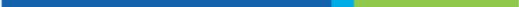 2024년 해외 안테나숍 신규운영주체 모집공고(안)운영국가운영국가▸일반 안테나숍 신청 제외 국가(6개국) - 일본, 중국, 미국, 베트남, 홍콩, 대만▸K-Fresh Zone 신청 제외 국가(3개국) - 일본, 중국, 미국모집우대▸과거 안테나숍 미운영한 국가 또는 2,3선 도시 우대   <과거 안테나숍 운영국가>▸`24년 시장다변화 전략국▸설치위치가 국가의 주요 관광지 등 해외 유동객이 많은 지역▸할랄 주요권역(인도네시아, 이집트, 튀르키예, 말레이시아, 우즈베키스탄 등 이슬람협력 가입국가 OIC 57개국 )서면평가및 1차선정→(45일 이내)현장실사(설치예정지 현장확인)→최종선정 및운영약정 체결→(60일 이내)개소농식품 안테나숍농식품 안테나숍K-Fresh Zone일반 농식품 홍보 판매플랫폼일반 농식품 홍보 판매플랫폼신선농산물 전문 판매플랫폼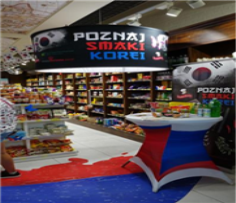 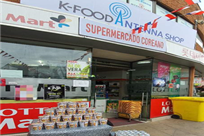 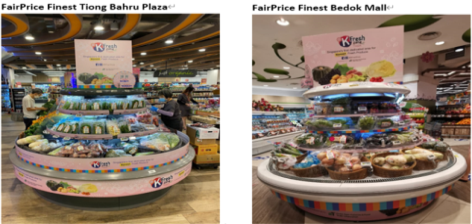 숍인숍로드숍숍인숍구  분권 역약정기간운영연차운영연차운영연차구  분권 역약정기간1년차2년차3년차안테나숍(일반/KFZ)북미, 유럽,오세아니아3개월 이상 150- -안테나숍(일반/KFZ)북미, 유럽,오세아니아6개월 이상 200140100안테나숍(일반/KFZ)북미, 유럽,오세아니아9개월 이상 250180110안테나숍(일반/KFZ)중동3개월 이상 120--안테나숍(일반/KFZ)중동6개월 이상 16011080안테나숍(일반/KFZ)중동9개월 이상 200140100안테나숍(일반/KFZ)아시아중남미아프리카3개월 이상 100--안테나숍(일반/KFZ)아시아중남미아프리카6개월 이상 1309070안테나숍(일반/KFZ)아시아중남미아프리카9개월 이상 16011080매장 수3개 매장 미만3개 이상 5개 미만5개 이상지원한도기본 지원한도기본 지원한도 × 1.1배기본 지원한도 × 1.2배운영주체 모집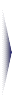 1차 선정 (3월 중)최종선정 및 약정체결 (~5월)안테나숍 운영➢운영주체 모집 공고 및 접수➢운영주체 선정 심사  (계량, 비계량 평가/   선정위원회 운영)➢장소선정 및 현지실사 ➢최종선정➢운영주체 업무약정체결➢설치 및 운영➢운영종료 후 정산➢사후관리(성과)해외조직망해외조직망관    할    지    역연락처 중국지역본부다    롄동북3성(랴오닝성·지린성·헤이룽장성), 몽골▪ E-Mail : dalianat@at.or.kr중국지역본부홍    콩홍콩, 마카오, 대만, 중국 광동성▪ E-Mail : hkatcenter@at.or.kr아세안지역본부하 노 이아세안지역본부, 베트남 북부, 라오스▪ E-Mail : hanoi@at.or.kr 아세안지역본부호치민베트남 남부, 캄보디아, 필리핀▪ E-Mail :atcenterhcmc@gmail.com아세안지역본부방    콕태국, 미얀마, 인도▪ E-Mail : bangkok@at.or.kr아세안지역본부자카르타싱가포르, 말련, 인니, 호주, 뉴질랜드▪ E-Mail : jakarta@at.or.kr아세안지역본부쿠알라룸푸르말레이시아, 싱가포르, 브루나이 ▪ E-Mail : atcenterkl@at.or.kr미주본부LA미국 서부․산악 및 중미▪ E-Mail : losangeles@at.or.kr미주본부뉴욕미국 동부․중부 및 캐나다▪ E-Mail : newyork@at.or.kr미주본부상파울루브라질, 칠레, 아르헨티나 등 남미▪ E-Mail : saopaulo@at.or.kr파      리파      리유럽, 이스라엘▪ E-Mail : paris@at.or.kr두  바  이두  바  이중동 , 아프리카▪ E-Mail : dubai@at.or.kr모스크바모스크바 러시아, 카자흐스탄, 우즈베키스탄, 키르기스스탄▪ E-Mail : atvladi@at.or.kr<제출서류> 1. (공통) “지원신청서 및 사업계획서” 1부(HWP, PDF 파일) 2. (공통) 사업자등록증, 재무제표* 각 1부(JPG, PDF 파일)  * 국내 수출업체가 신청할 경우 원패스 공통행정서류 시스템 바로가기 이용  * 결산 공고된 대차대조표, 손익계산서 또는 공인회계사의 확인을 받은 회계감사보고서 첨부  단, 당해년도 결산보고 또는 회계 감사보고서를 제출할 수 없는 경우, 전년도 서류제출 3. (해외업체만 해당) ‘23년 수출입실적(수출입면장 등 관련 증빙서류), (JPG, PDF 파일)  * 기 제출업체는 제출 불요2024년 해외 안테나숍 지원신청서 및 사업계획서업체명대표자대표자주  소(우     )(우     )(우     )전화 / FAX전화 / FAX사업자등록증번호매출액매출액(‘23년)       백만원(‘24계획)      백만원(‘23년)       백만원(‘24계획)      백만원(‘23년)       백만원(‘24계획)      백만원입점예정주요품목                 등  00품목                 등  00품목                 등  00품목한국농식품수출입실적한국농식품수출입실적한국농식품수출입실적(‘23년)        천불(‘24계획)      천불(‘23년)        천불(‘24계획)      천불담당자E-mail휴대폰휴대폰휴대폰 o 자격요건   - (수출업체) 해당국에 대한 전년도 한국 농식품 수출액 5만불 이상   * 수출업체는 해당국에서 안테나숍을 운영할 수 있는 현지 벤더, 수입상 등과 공동참여   ** ‘상호출자제한기업 및 공시 대상기업’의 대기업 현지법인은 수입업체로 참여 가능 - (수입업체) 해당국에 대한 전년도 한국 농식품 수입액 5만불 이상 - (현지벤더) 해당국에 대한 전년도 한국 농식품 유통판매액 2만불 이상 o 자격요건   - (수출업체) 해당국에 대한 전년도 한국 농식품 수출액 5만불 이상   * 수출업체는 해당국에서 안테나숍을 운영할 수 있는 현지 벤더, 수입상 등과 공동참여   ** ‘상호출자제한기업 및 공시 대상기업’의 대기업 현지법인은 수입업체로 참여 가능 - (수입업체) 해당국에 대한 전년도 한국 농식품 수입액 5만불 이상 - (현지벤더) 해당국에 대한 전년도 한국 농식품 유통판매액 2만불 이상 o 자격요건   - (수출업체) 해당국에 대한 전년도 한국 농식품 수출액 5만불 이상   * 수출업체는 해당국에서 안테나숍을 운영할 수 있는 현지 벤더, 수입상 등과 공동참여   ** ‘상호출자제한기업 및 공시 대상기업’의 대기업 현지법인은 수입업체로 참여 가능 - (수입업체) 해당국에 대한 전년도 한국 농식품 수입액 5만불 이상 - (현지벤더) 해당국에 대한 전년도 한국 농식품 유통판매액 2만불 이상 o 자격요건   - (수출업체) 해당국에 대한 전년도 한국 농식품 수출액 5만불 이상   * 수출업체는 해당국에서 안테나숍을 운영할 수 있는 현지 벤더, 수입상 등과 공동참여   ** ‘상호출자제한기업 및 공시 대상기업’의 대기업 현지법인은 수입업체로 참여 가능 - (수입업체) 해당국에 대한 전년도 한국 농식품 수입액 5만불 이상 - (현지벤더) 해당국에 대한 전년도 한국 농식품 유통판매액 2만불 이상 o 자격요건   - (수출업체) 해당국에 대한 전년도 한국 농식품 수출액 5만불 이상   * 수출업체는 해당국에서 안테나숍을 운영할 수 있는 현지 벤더, 수입상 등과 공동참여   ** ‘상호출자제한기업 및 공시 대상기업’의 대기업 현지법인은 수입업체로 참여 가능 - (수입업체) 해당국에 대한 전년도 한국 농식품 수입액 5만불 이상 - (현지벤더) 해당국에 대한 전년도 한국 농식품 유통판매액 2만불 이상 o 자격요건   - (수출업체) 해당국에 대한 전년도 한국 농식품 수출액 5만불 이상   * 수출업체는 해당국에서 안테나숍을 운영할 수 있는 현지 벤더, 수입상 등과 공동참여   ** ‘상호출자제한기업 및 공시 대상기업’의 대기업 현지법인은 수입업체로 참여 가능 - (수입업체) 해당국에 대한 전년도 한국 농식품 수입액 5만불 이상 - (현지벤더) 해당국에 대한 전년도 한국 농식품 유통판매액 2만불 이상 o 자격요건   - (수출업체) 해당국에 대한 전년도 한국 농식품 수출액 5만불 이상   * 수출업체는 해당국에서 안테나숍을 운영할 수 있는 현지 벤더, 수입상 등과 공동참여   ** ‘상호출자제한기업 및 공시 대상기업’의 대기업 현지법인은 수입업체로 참여 가능 - (수입업체) 해당국에 대한 전년도 한국 농식품 수입액 5만불 이상 - (현지벤더) 해당국에 대한 전년도 한국 농식품 유통판매액 2만불 이상 o 자격요건   - (수출업체) 해당국에 대한 전년도 한국 농식품 수출액 5만불 이상   * 수출업체는 해당국에서 안테나숍을 운영할 수 있는 현지 벤더, 수입상 등과 공동참여   ** ‘상호출자제한기업 및 공시 대상기업’의 대기업 현지법인은 수입업체로 참여 가능 - (수입업체) 해당국에 대한 전년도 한국 농식품 수입액 5만불 이상 - (현지벤더) 해당국에 대한 전년도 한국 농식품 유통판매액 2만불 이상 o 자격요건   - (수출업체) 해당국에 대한 전년도 한국 농식품 수출액 5만불 이상   * 수출업체는 해당국에서 안테나숍을 운영할 수 있는 현지 벤더, 수입상 등과 공동참여   ** ‘상호출자제한기업 및 공시 대상기업’의 대기업 현지법인은 수입업체로 참여 가능 - (수입업체) 해당국에 대한 전년도 한국 농식품 수입액 5만불 이상 - (현지벤더) 해당국에 대한 전년도 한국 농식품 유통판매액 2만불 이상구       분2021년2022년2023년비 고1. 총자산2. 총자본3. 자기자본4. 유동부채5. 고정부채6. 유동자산7. 당기순이익8. 매출액9. 자기자본비율  (자기자본/총자본)10. 유동비율  (유동자산/유동부채)구    분내       용회사소개주요 사업내용주 수출(입)품 특징수출(입)역사보유바이어(벤더)의 특성 등기타(자유기재)구       분2021년2022년2023년비 고한국산 농식품 수입액* 밴더의 경우 유통판매액업체명대표자대표자주  소(우     )(우     )(우     )전화 / FAX전화 / FAX담당자E-mail휴대폰휴대폰업체명대표자대표자주  소(우     )(우     )(우     )전화 / FAX전화 / FAX사업자등록증번호매출액매출액(‘23년)       백만원(‘24계획)      백만원(‘23년)       백만원(‘24계획)      백만원(‘23년)       백만원(‘24계획)      백만원입점예정주요품목                 등  00품목                 등  00품목                 등  00품목한국농식품수출입실적한국농식품수출입실적한국농식품수출입실적(‘23년)        천불(‘24계획)      천불(‘23년)        천불(‘24계획)      천불담당자E-mail휴대폰휴대폰휴대폰 * 현지 사업자등록증 사본 첨부 * 자격요건   - (수입업체) 해당국에 대한 전년도 한국 농식품 수입액 5만불 이상 - (현지벤더) 해당국에 대한 전년도 한국 농식품 유통판매액 2만불 이상 * 현지 사업자등록증 사본 첨부 * 자격요건   - (수입업체) 해당국에 대한 전년도 한국 농식품 수입액 5만불 이상 - (현지벤더) 해당국에 대한 전년도 한국 농식품 유통판매액 2만불 이상 * 현지 사업자등록증 사본 첨부 * 자격요건   - (수입업체) 해당국에 대한 전년도 한국 농식품 수입액 5만불 이상 - (현지벤더) 해당국에 대한 전년도 한국 농식품 유통판매액 2만불 이상 * 현지 사업자등록증 사본 첨부 * 자격요건   - (수입업체) 해당국에 대한 전년도 한국 농식품 수입액 5만불 이상 - (현지벤더) 해당국에 대한 전년도 한국 농식품 유통판매액 2만불 이상 * 현지 사업자등록증 사본 첨부 * 자격요건   - (수입업체) 해당국에 대한 전년도 한국 농식품 수입액 5만불 이상 - (현지벤더) 해당국에 대한 전년도 한국 농식품 유통판매액 2만불 이상 * 현지 사업자등록증 사본 첨부 * 자격요건   - (수입업체) 해당국에 대한 전년도 한국 농식품 수입액 5만불 이상 - (현지벤더) 해당국에 대한 전년도 한국 농식품 유통판매액 2만불 이상 * 현지 사업자등록증 사본 첨부 * 자격요건   - (수입업체) 해당국에 대한 전년도 한국 농식품 수입액 5만불 이상 - (현지벤더) 해당국에 대한 전년도 한국 농식품 유통판매액 2만불 이상 * 현지 사업자등록증 사본 첨부 * 자격요건   - (수입업체) 해당국에 대한 전년도 한국 농식품 수입액 5만불 이상 - (현지벤더) 해당국에 대한 전년도 한국 농식품 유통판매액 2만불 이상 * 현지 사업자등록증 사본 첨부 * 자격요건   - (수입업체) 해당국에 대한 전년도 한국 농식품 수입액 5만불 이상 - (현지벤더) 해당국에 대한 전년도 한국 농식품 유통판매액 2만불 이상구 분내 용회사소개주요 사업내용주요 업무계획주 수출(입)품 특징수출(입)역사보유바이어(벤더)의 특성 등기타(자유기재)구분제품 제조사제품명판매 예정가격(현지화)자사 취급브랜드 해당 여부신규품목예정비고과자류 음료류 소스류 등 부류해당시 “해당”해당시 “해당”신규⋮⋮⋮⋮⋮⋮⋮지원항목세부내용 및 산출단가예산예산지원항목세부내용 및 산출단가현지화원화(천원)매장 임차비·장치비(예시)○임차비 : 단가 x ooo일 = 매장 임차비·장치비○설치비 : 단가 x ooo개 = 매장 임차비·장치비.매장 임차비·장치비소계인건비(필수기입)○ O명 x 단가 :광고·판촉·홍보비(프로모션)○광고비 : 단가 x ooo회 = 광고·판촉·홍보비(프로모션)○판촉비 : ooo x ooo =   - 판촉요원 : 고용 단가 x ooo일  - 홍보판넬 : 단가 x oo개 등광고·판촉·홍보비(프로모션)○홍보비 : ooo x ooo = 광고·판촉·홍보비(프로모션)○증정품 :광고·판촉·홍보비(프로모션)소계합계(사업비의 70~80%이내 기간별 한도설정)합계(사업비의 70~80%이내 기간별 한도설정)업체명 : 업체명(파트너사) : * 수출업체 경우 대표자 : (인)대표자 : (인)